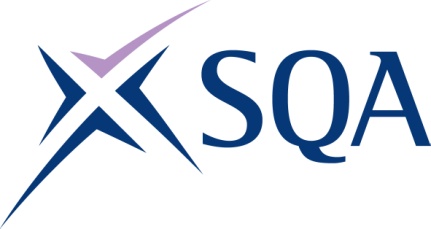 Group Award Title:	Diploma in Digital Technology: Cyber Security at SCQF level 8Group Award Code:	GT8Y 48SCQF overall credit:	Minimum: 78	Maximum: 80To attain the qualification, candidates must complete 8 Units. This consists of:all seven mandatory units.at least one optional unit.Please note the table below shows the SSC identification codes listed alongside the corresponding SQA unit codes. It is important that SQA unit codes are used in all your recording documentation, and when your results are communicated to SQA.Optional units:Mandatory units: All seven units requiredMandatory units: All seven units requiredMandatory units: All seven units requiredMandatory units: All seven units requiredMandatory units: All seven units requiredMandatory units: All seven units requiredSQA codeSSC codeTitleSCQFlevelSCQFcreditsSQAcreditsJ6VC 48SDS 187Supporting Digital Business Transformation891.5J6TS 48SDS 007Applying Methods and Principles in Project Management8122J6V0 48SDS 012Developing Meta-Skills and Personal Professionalism8162.5J6TT 47SDS 029Contributing to Cyber Security Risk Assessment and Risk Management771J6TV 48SDS 014Contributing to Intrusion Detection Activities891.5J6V9 48SDS 027Providing Incident Management and Response891.5J6VD 47SDS 028Supporting Security Audit and Compliance Checking781.25Optional Group: At least one requiredOptional Group: At least one requiredOptional Group: At least one requiredOptional Group: At least one requiredOptional Group: At least one requiredOptional Group: At least one requiredSQA codeSSC codeTitleSCQFlevelSCQFcreditsSQAcreditsJ6TX 48SDS 017Delivering Threat Intelligence 891.5J6TW 48SDS 015Contributing to Scoping and Implementing Security Testing881.25J6V5 48SDS 023Maintaining Security Operations8101.75J6V7 49SDS 025Performing Digital Forensic Analysis9101.75